Homework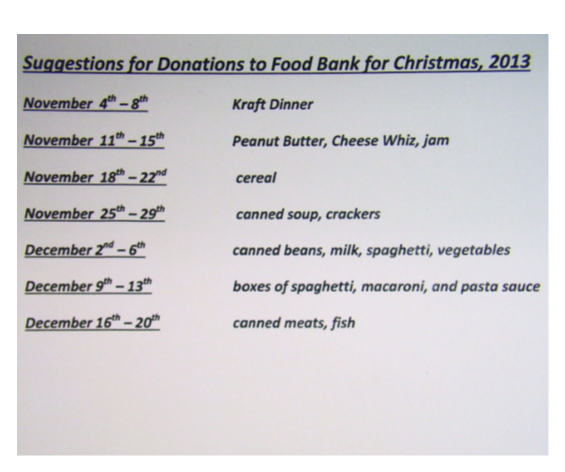 MathFrenchRead at least 15minsEnglish-Reading Comprehension Sheet due each Friday -Reading Log-Finish Draft Copy Dance OffScienceSocial StudiesReflection (at least 1 each week)HealthAnnual Christmas food drive. 